FRIEDRICH-EBERT-SCHULE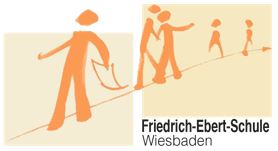 Fachoberschule für Technik(Maschinenbau, Elektro- u. Informationstechnik)Balthasar-Neumann-Str.165189 WiesbadenFOS 11 + 12       0611-315206   0611-313988   fachoberschule@fes-wiesbaden.deUZ e i t p l a n – Zentrale Abschlussprüfung UFachhochschule 2024gem. VOFOS vom 17. 07. 2018, Prüfungserlass vom 20. 06. 2018, VOGSV vom 19. August 2011 geändert durch VO vom 01. 12 20172.5. Elterninfo 16:30-17:30 Uhr, Raum A013 und onlineUSchriftlicher Teil der Abschlussprüfung (Haupttermin)UMündlicher Teil der Abschlussprüfung und Zeugnisausgabe  Fr. 01.12.202312:00 UhrRollOut ENC und Prüfen JG-weise FOS 11 und 12Mo. 22.01.202412:00 UhrEnde Eintragung der Noten FOS 11 und 12Mi. 24.01.202413:15 Uhr, A013Halbjahreskonferenzen FOS 11 und 12Fr. 02.02.202410:00 Uhr Zeugnisausgabe 1. HJMo. 05.02.202410.00 Uhr U12OA2111.00 Uhr 12OA3111:45 Uhr 12OB32 Raum A013Info-Veranstaltung für Schüler und Erziehungsberechtigte. Lt. VOInformation zur Prüfungsordnung durch den Schulleiter oder einen Vertreter.Mi. 17.04.202412:00 UhrAbgabe Anträge auf Wiederholung FOS12Mi. 24.04.202408:00-13:00 UhrFeststellungsprüfung (Aufgaben D, MA, E vorhanden)Mo. 13.05.202409.00 – 12.30 Uhr Englisch (inklusive 30 Minuten Einlesezeit)Di.  14.05.202409.00 – 12.30 UhrMathematik (inklusive 30 Minuten Einlesezeit)Mi. 15.05.2024unterrichtsfrei----Do. 16.05.202409.00 – 13.30 UhrSchwerpunktfach (inkl. 30 Min. Einlesezeit)Fr.  17.05.202409.00 – 13.30 Uhr Deutsch (inklusive 30 Minuten Einlesezeit)Die Nachtermine sind:   Mo 03.06. En     Di 04.06. Ma      Do 06.06. FR/SP          Fr 07.06. DDie Nachtermine sind:   Mo 03.06. En     Di 04.06. Ma      Do 06.06. FR/SP          Fr 07.06. DDie Nachtermine sind:   Mo 03.06. En     Di 04.06. Ma      Do 06.06. FR/SP          Fr 07.06. DMo. 27.05.2024Bis 12.00 UhrAustausch externe Mathematik-ZweitkorrekturMo. 10.06.2024Bis 12.00 UhrRücktauschDi. 18.06.202412.00 UhrEnde Eintragung der Noten.Mi. 19.06.202413.00 Uhr
Klassenräume und 
LehrerarbeitszimmerKein Unterricht, Bekanntgabe der Vorpunkte und der Noten der schriftlichen Prüfungsarbeiten an die Prüflinge durch den Klassenlehrer. Abgabe der noch nicht abgegebenen Schulbücher.
Alle Lehrer der FOS stehen den Schülern ab 13:30 Uhr zu Beratungsgesprächen zur Verfügung (A013, LAZ, LZ).Do. 20.06.202412.30 UhrLetzter Termin zur Abgabe der schriftlichen Schülererklärung zum Prüfungsfach der mündlichen Prüfung mit kurzer Begründung.Fr. 21.06.202413.15 UhrA013Prüfungskonferenz Bekanntgabe (Mail) der Prüfungsentscheidung Erstellen des Prüfungsplanes.Mo. 24.06.202410.00 UhrAushang des Prüfungsplanes.Mo. 01.07.2024 (+ Di. 02.07.2024)Di, 02.07.2024Zeugnisdatum für LUSD FOS 1207.45 Uhr08.15 Uhrca. 12.30Uhrca. 13.00 UhrBeginn der Vorbereitung für die erste Prüfung.Beginn der mündlichen Prüfung gem. gesondertem Plan. UAbschlusskonferenz des PrüfungsausschussesBekanntgabe der PrüfungsergebnisseDi. 02.07.202413.15 Uhr, A013Versetzungskonferenz FOS 11Di. 09.07.2024 FOS 12Fr. 12.07.2024 FOS 11Zeugnisdatum für LUSD FOS 1111.30 UhrZeugnisausgabe durch die Klassenlehrer undEntlassung der Schüler durch den Schulleiter